Additional task – Science (week 2)As a fun addition to your home learning, I thought you may like to try this experiment: How to grow your own rainbow!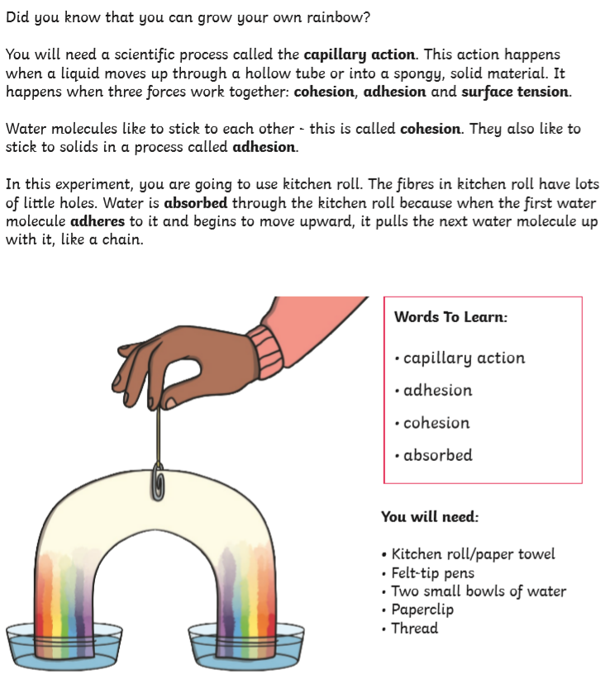 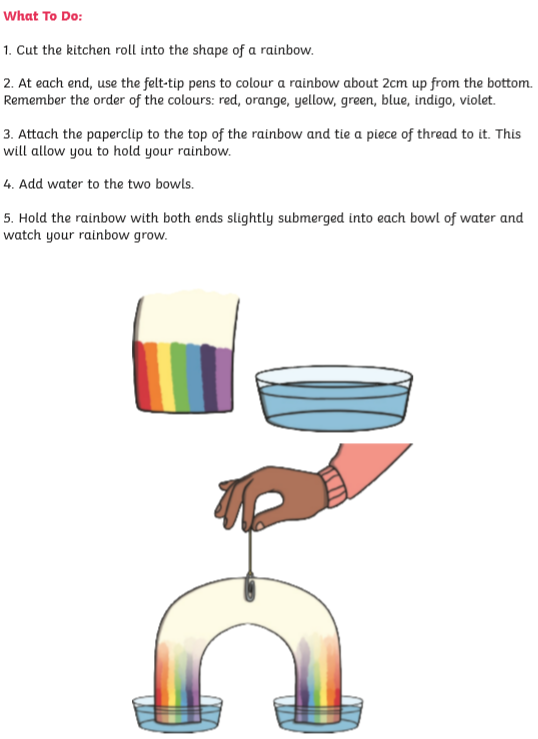 